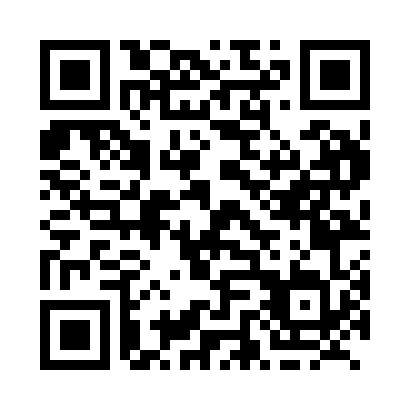 Prayer times for Sebringville, Ontario, CanadaMon 1 Jul 2024 - Wed 31 Jul 2024High Latitude Method: Angle Based RulePrayer Calculation Method: Islamic Society of North AmericaAsar Calculation Method: HanafiPrayer times provided by https://www.salahtimes.comDateDayFajrSunriseDhuhrAsrMaghribIsha1Mon4:005:481:286:479:0910:572Tue4:005:481:286:479:0810:563Wed4:015:491:296:479:0810:564Thu4:025:501:296:479:0810:555Fri4:035:501:296:479:0710:546Sat4:045:511:296:479:0710:547Sun4:055:521:296:479:0710:538Mon4:065:521:296:469:0610:529Tue4:075:531:306:469:0610:5110Wed4:095:541:306:469:0510:5011Thu4:105:551:306:469:0510:4912Fri4:115:551:306:469:0410:4813Sat4:125:561:306:459:0410:4714Sun4:135:571:306:459:0310:4615Mon4:155:581:306:459:0210:4516Tue4:165:591:306:449:0210:4417Wed4:176:001:306:449:0110:4318Thu4:196:011:316:449:0010:4219Fri4:206:021:316:438:5910:4020Sat4:226:031:316:438:5810:3921Sun4:236:031:316:428:5810:3822Mon4:256:041:316:428:5710:3623Tue4:266:051:316:418:5610:3524Wed4:276:061:316:418:5510:3325Thu4:296:071:316:408:5410:3226Fri4:306:081:316:408:5310:3027Sat4:326:091:316:398:5210:2928Sun4:346:101:316:388:5010:2729Mon4:356:121:316:388:4910:2630Tue4:376:131:316:378:4810:2431Wed4:386:141:316:368:4710:22